Проектная работа«Числа повсюду»Выполнила: Денисова Матрёна                                                                               МАДОУ д/с№25                                                                                                       подг.гр №11 г. Нефтекамск, 2016г.Здравствуйте! Меня зовут Матрёна Денисова! Я воспитанница детского сада № 25 г. Нефтекамска.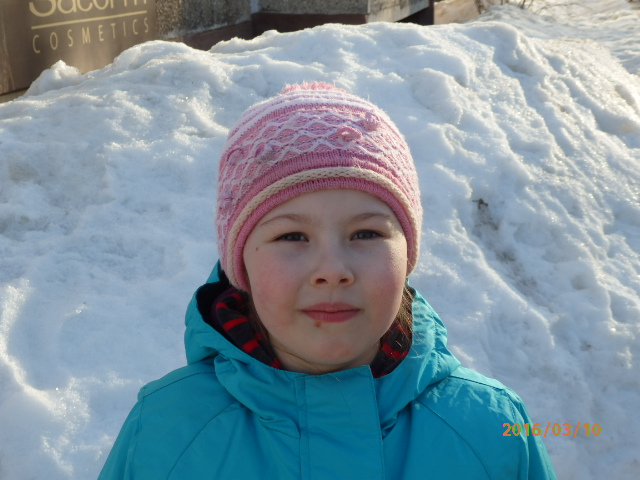 Я представляю исследовательский проект: «Числа везде и всюду!»С чего все началось…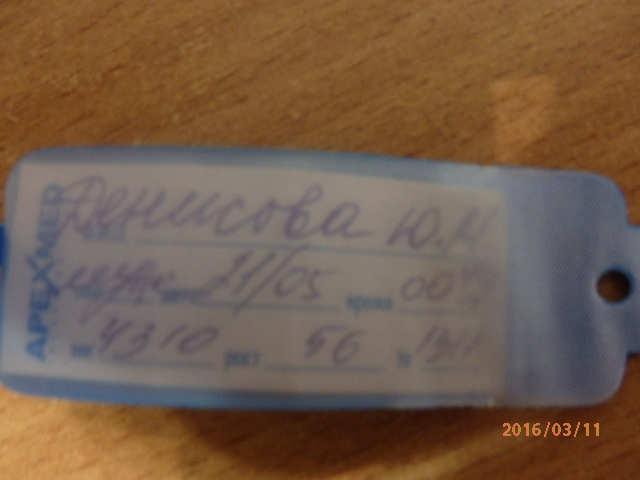 У себя дома я нашла маленький браслет, на котором была написана мамина фамилия и какие-то числа… Тогда я  узнала, что это метрика, на которой указаны дата, рост и вес моего младшего братика при рождении. Мне стало интересно, для чего нужны все эти числа,  где их встретить ещё? Мы с мамой решили провести свое исследование. Цель проекта: узнать, для чего нужны  числа в нашей жизни числа.Задачи: 1. Уточнить в литературе, что такое числа, и где они встречаются. 2. Провести исследование, где встречаются числа в нашем городе и что они обозначают.Гипотеза: мы предполагаем, что числа играют большую роль  в нашей жизни и без них нельзя обойтись.Методы работы:  1.Мы нашли в литературе и изучили, что такое числа и где их можно встретить. 2.Мы провели исследование 10.03.2016г., и выяснили, где встречаются числа и для чего они нужны в нашем мире.Итак, наше приключение началось!!!Вечером мы отправились на танцы в Филармонию и решили понаблюдать по дороге. Я сразу увидела числа на своем подъезде.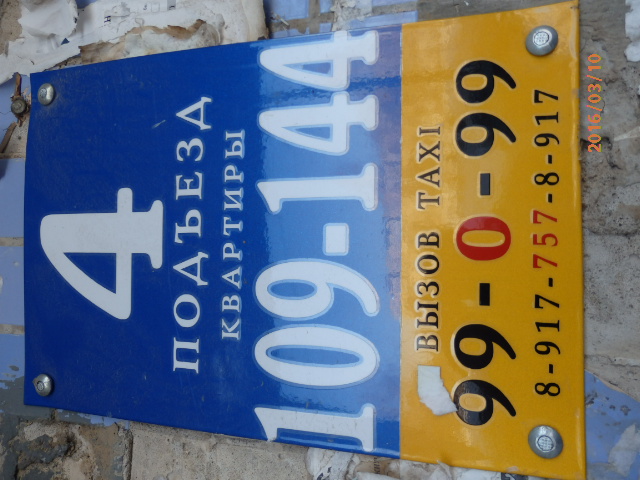 А затем и на нашем доме…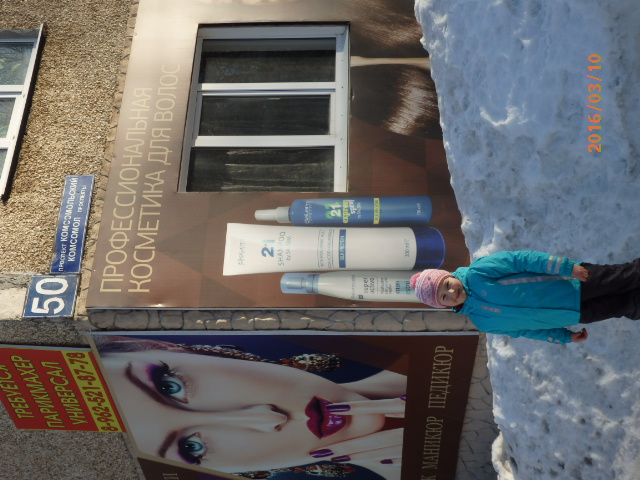 На остановке тоже были числа…- номера телефона в рекламе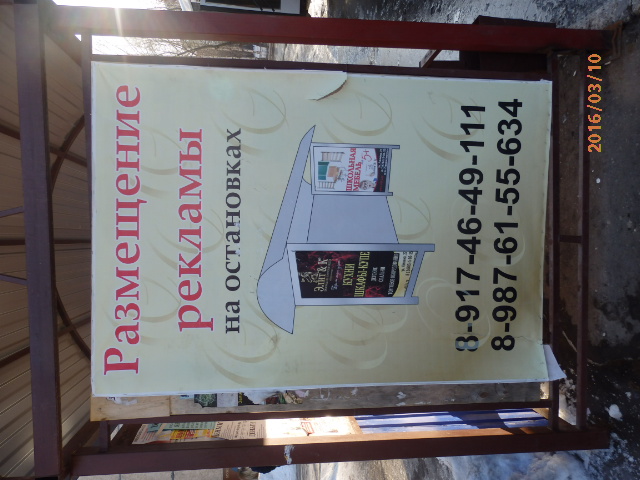 По пути мы увидели числа на дверях магазина – время работы и адрес магазина.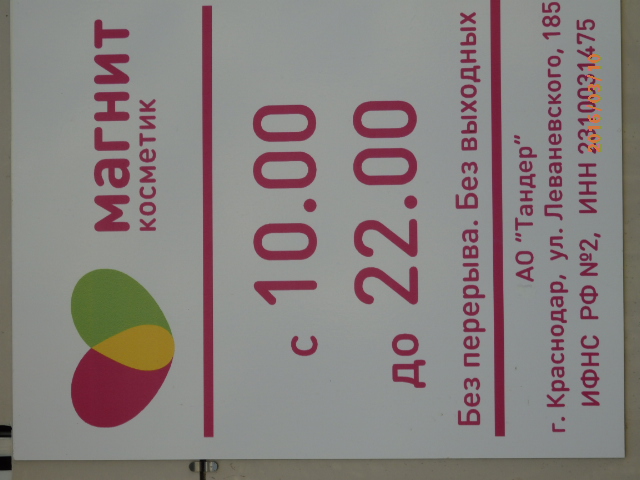 В названиях магазинов нашего города, тоже оказалась связь с числами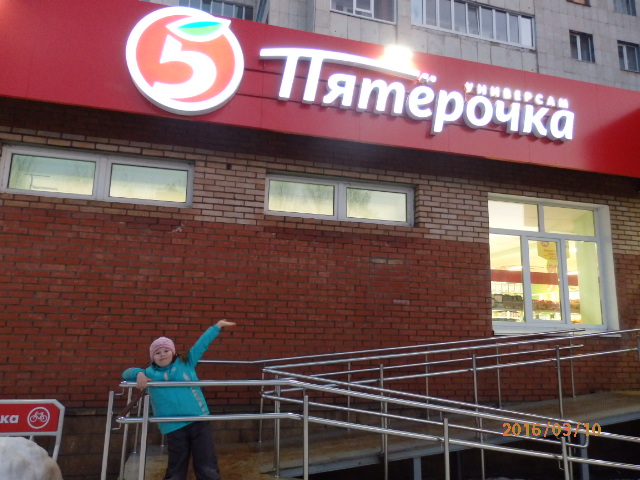 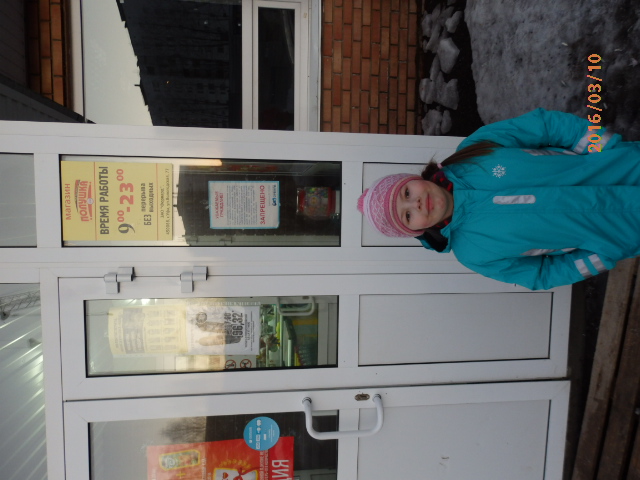 Полушка, так называлась мелкая монета на Руси.Мое внимание привлекла бегущая строка на Телеграфе, где тоже были числа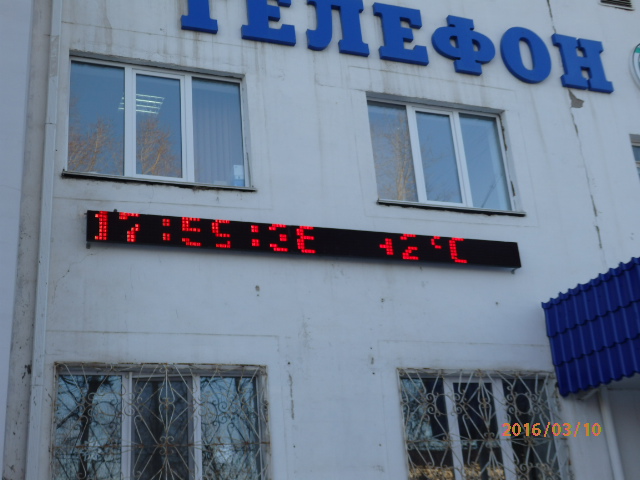 И внутри, кабинки для переговоров тоже пронумерованы.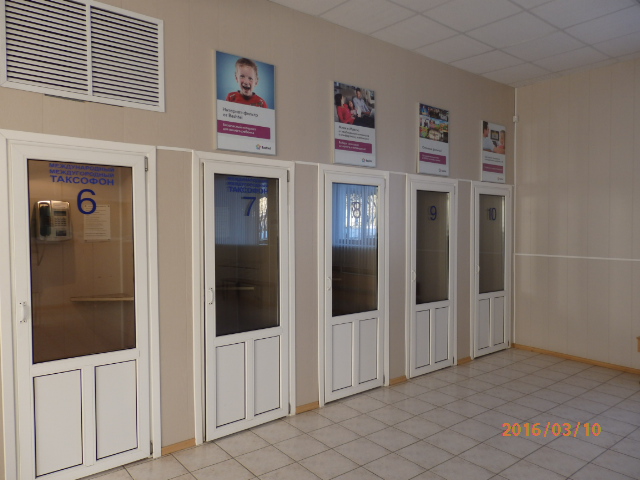 На почте были ящики с цифрами – это абонентские ящики, а в подъезде у нас ящики для писем, тоже с числами!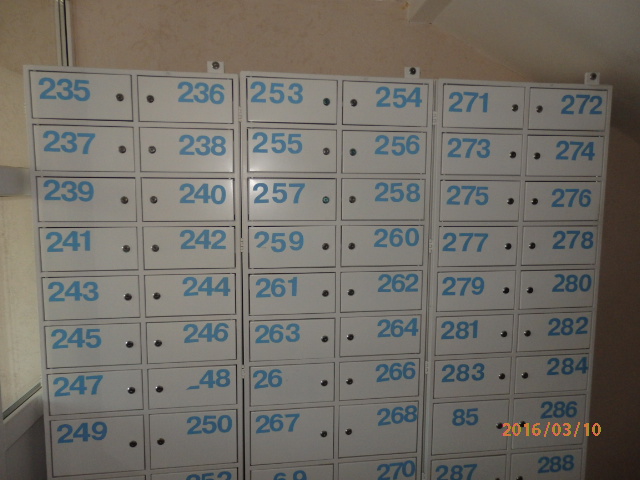 Возле Филармонии мы увидели афишу,  где тоже были числа 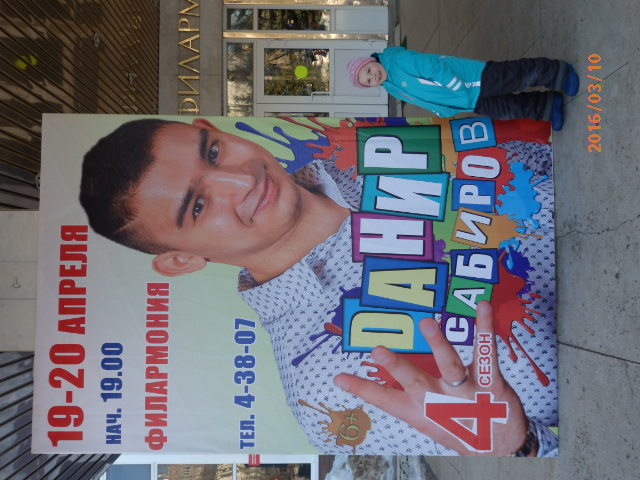 В Филармонии нас встретил пустой гардероб, и там числа…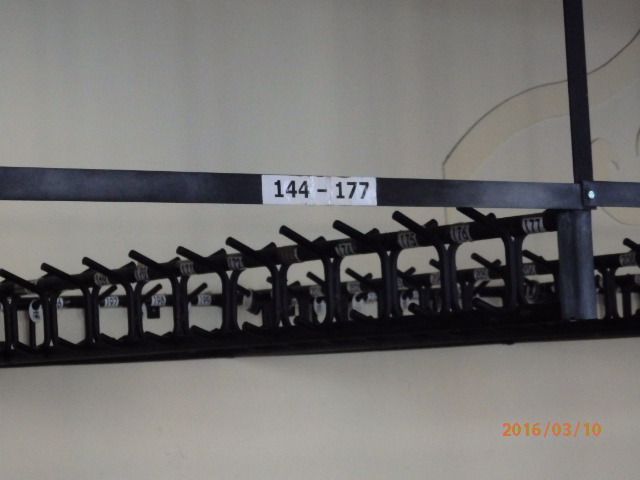 И, конечно же, расписание моих занятий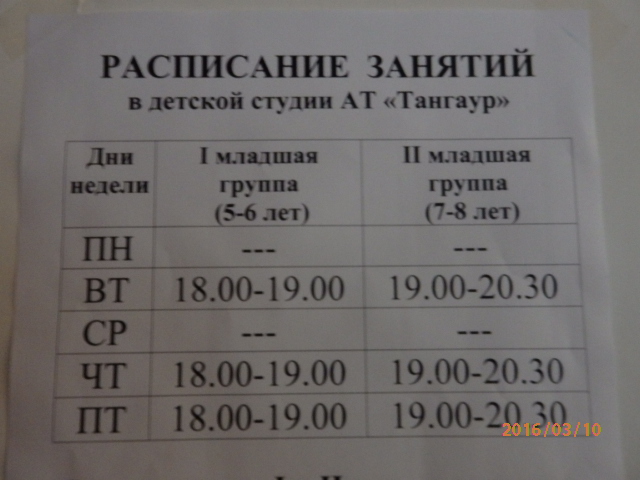 Думала, хоть на танцах отдохну от этих чисел, но не тут-то было…, Раз, два, три, четыре! Первая позиция! Улыбаемся!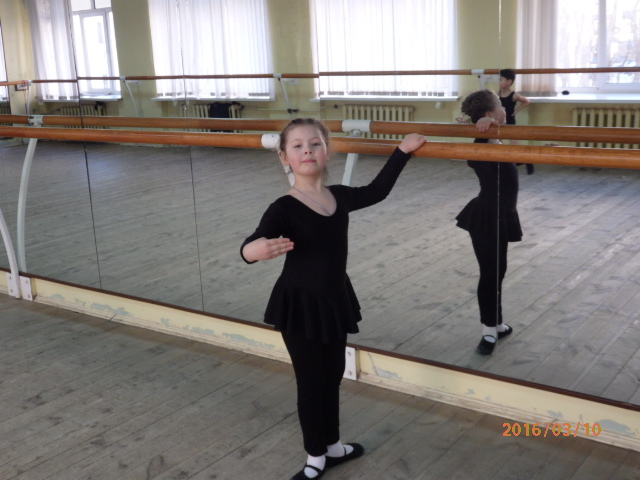 После занятий, мы решили прогуляться и увидели интересный дом – целых два адреса на нём!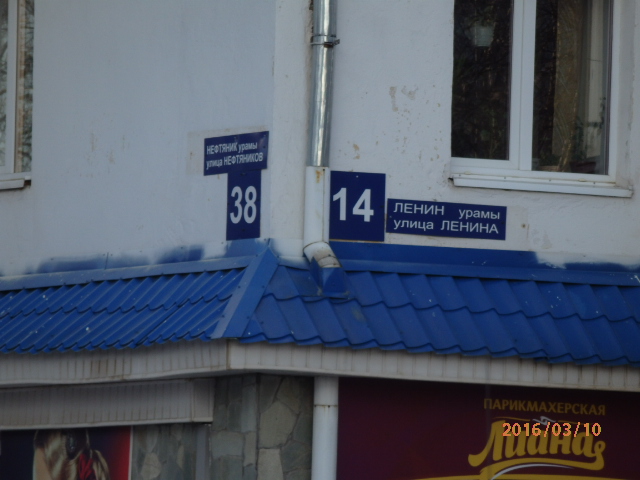 И таксофон рядом с ним, и тоже числа!!!Бабуля, Алло!!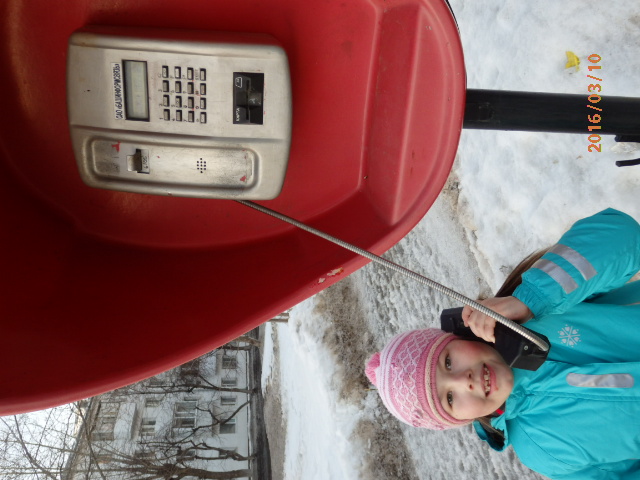 В магазине Шторы нас тоже ждал сюрприз – метр, которым измеряют ткани. Мне он почти по пояс!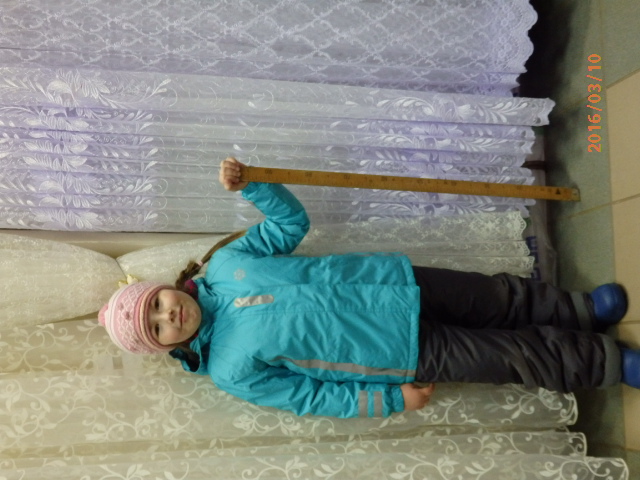 Кинотеатр тоже приятно удивил.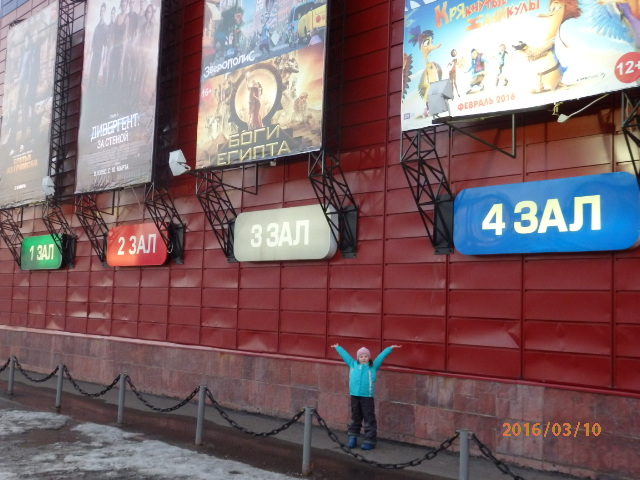 И расписание, как в школе.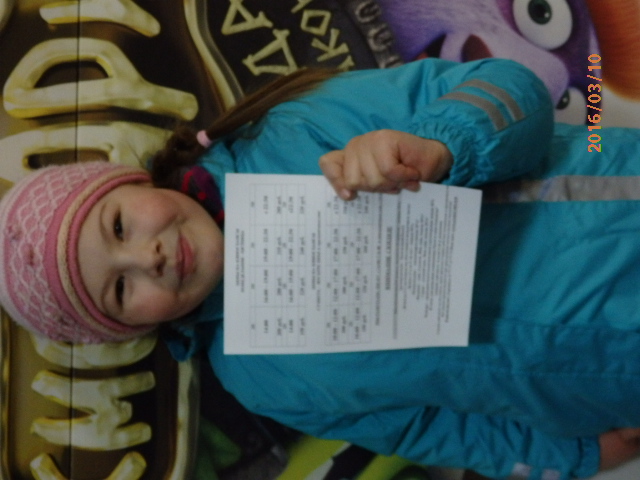 Здесь ещё и рост можно померить, мой рост 125 см! Я ростом с этого парня!!!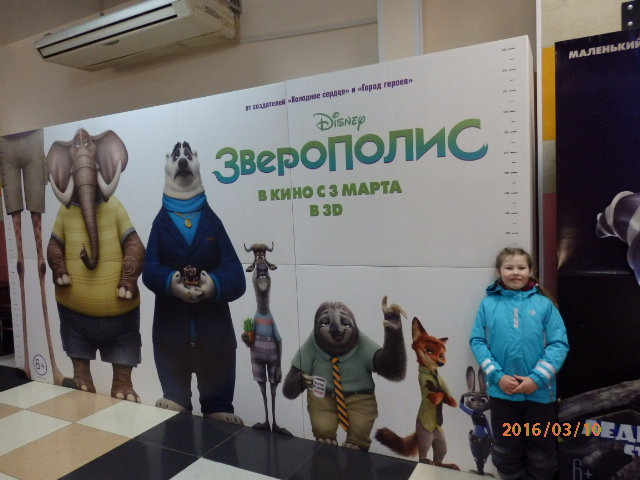 Мимо бара решили пробежать, но и там числа – цены на попкорн и колу!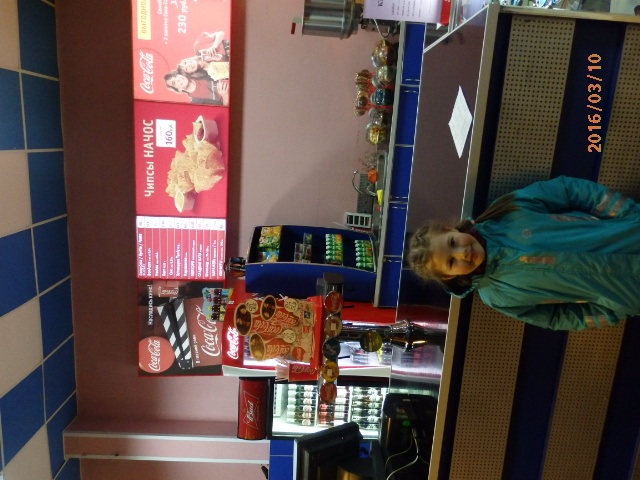 А ещё мы подумали, что в аптеке уж точно кладезь чисел, и оказались правы!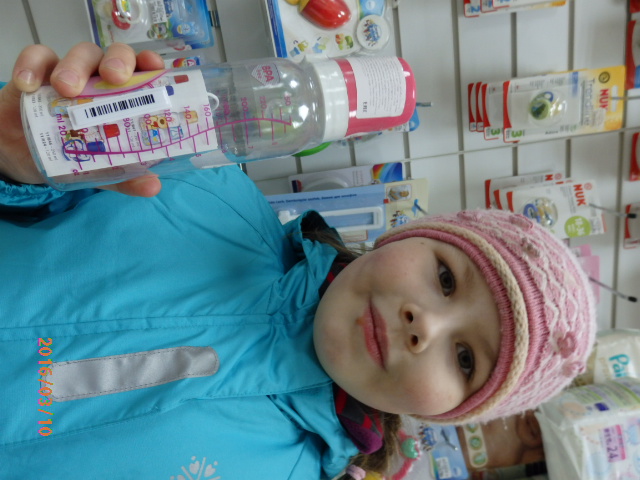 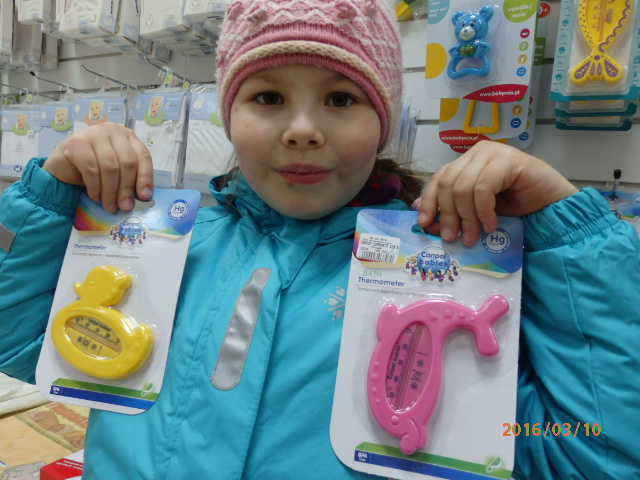 На обуви тоже есть числа!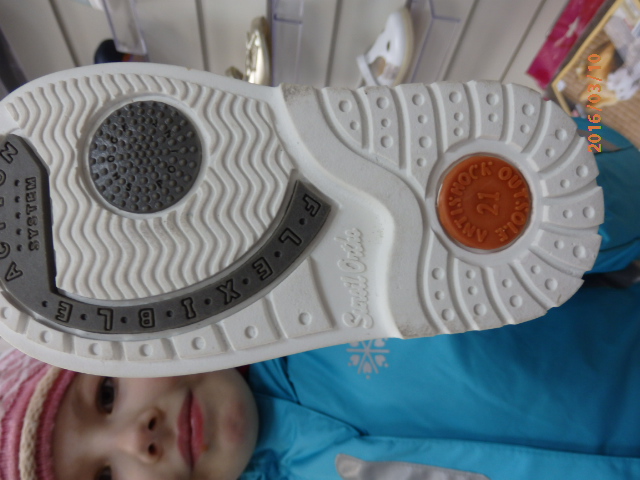 Теперь понятно,  почему мама разную кашу малышу покупала – по возрасту!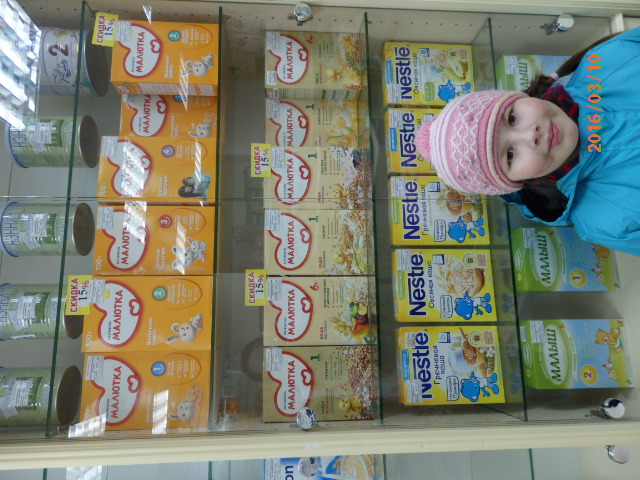 Оказывается и на очках есть числа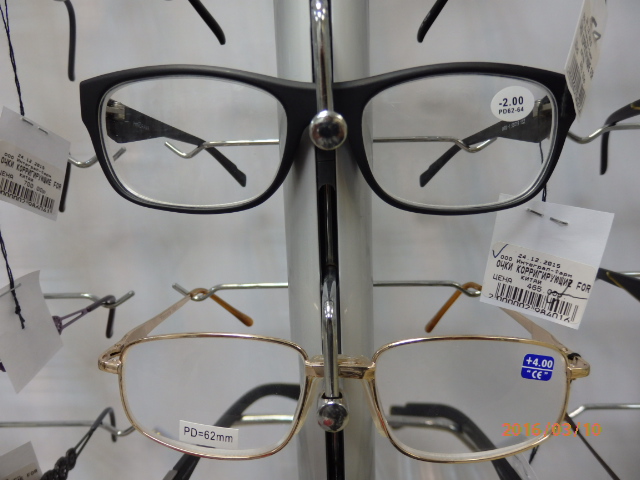 Теперь я знаю, какие очки носит мама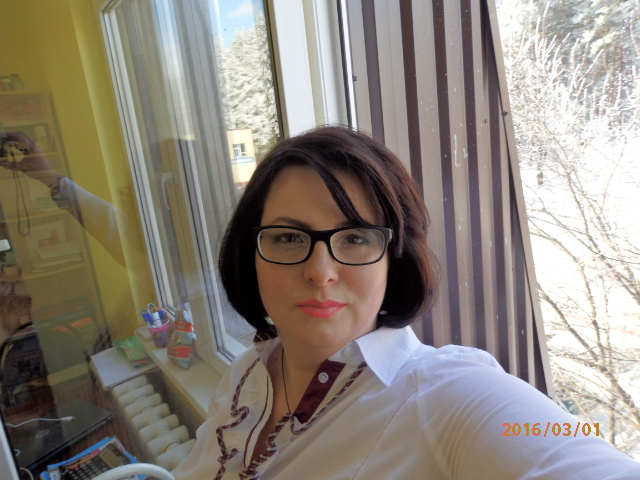 Удивительные приборы, которые спасают жизнь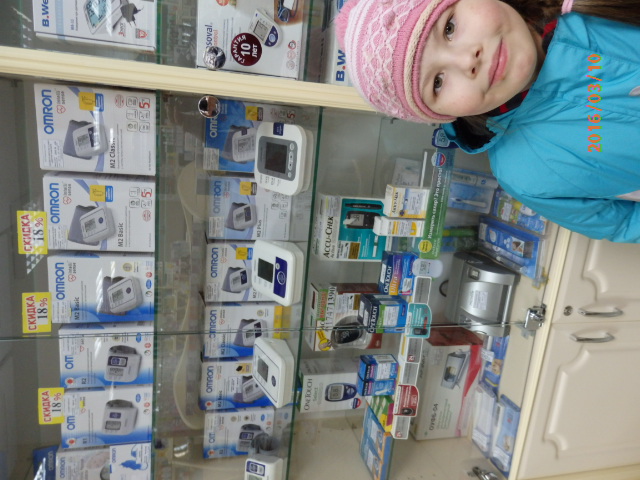 А теперь измерим мое давление. У меня все в порядке!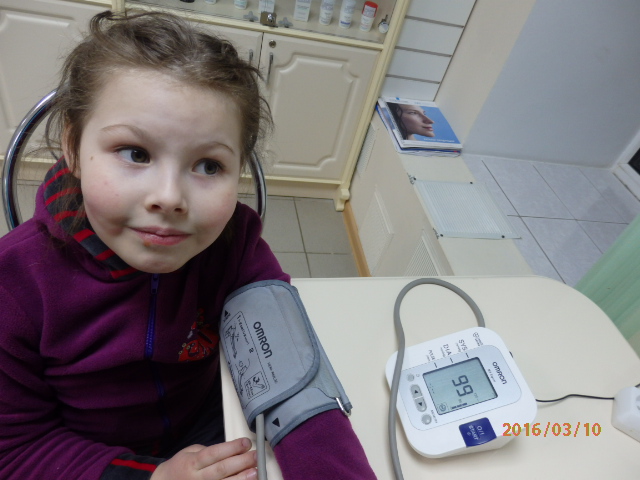 И узнаем мой вес.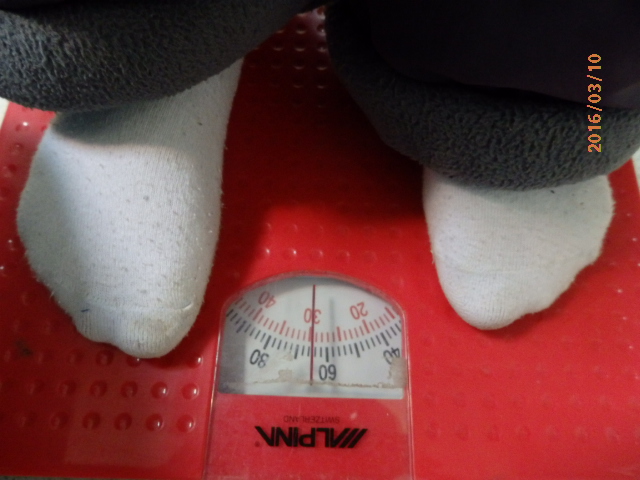  Сколько??? 60 кг???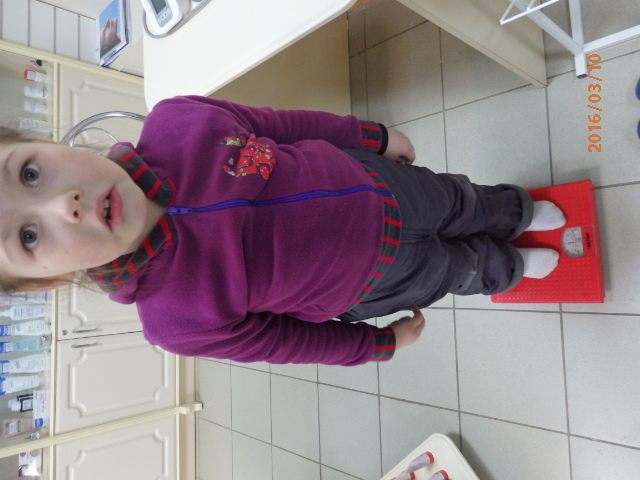 Слава Богу, 30!!!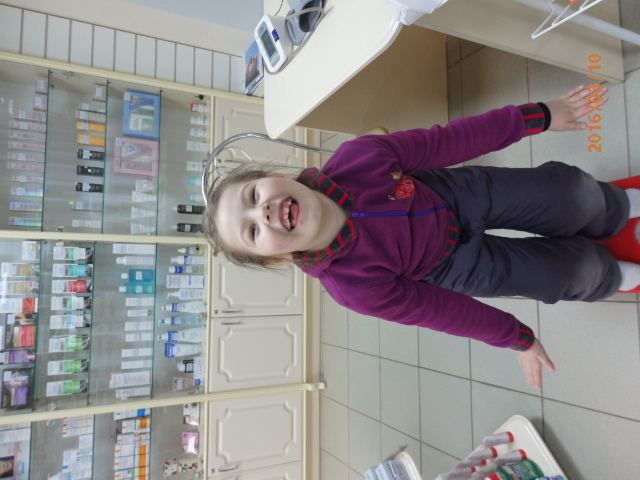 Наши исследовательские приключения на сегодня закончились. Я узнала, что вся наша жизнь связана с числами. Числа  помогают нам в повседневной жизни находить нужный адрес, оценивать товары, измерять те или иные вещи, определять состояние здоровья, и даже танцевать!И без них все было бы запутанно и неясно. Таким образом, наша гипотеза полностью подтвердилась!А впереди у меня интересная и полная удивительных открытий жизнь! И я узнаю ещё очень много про числа и их применение в современном мире!!!